Dossier : Internet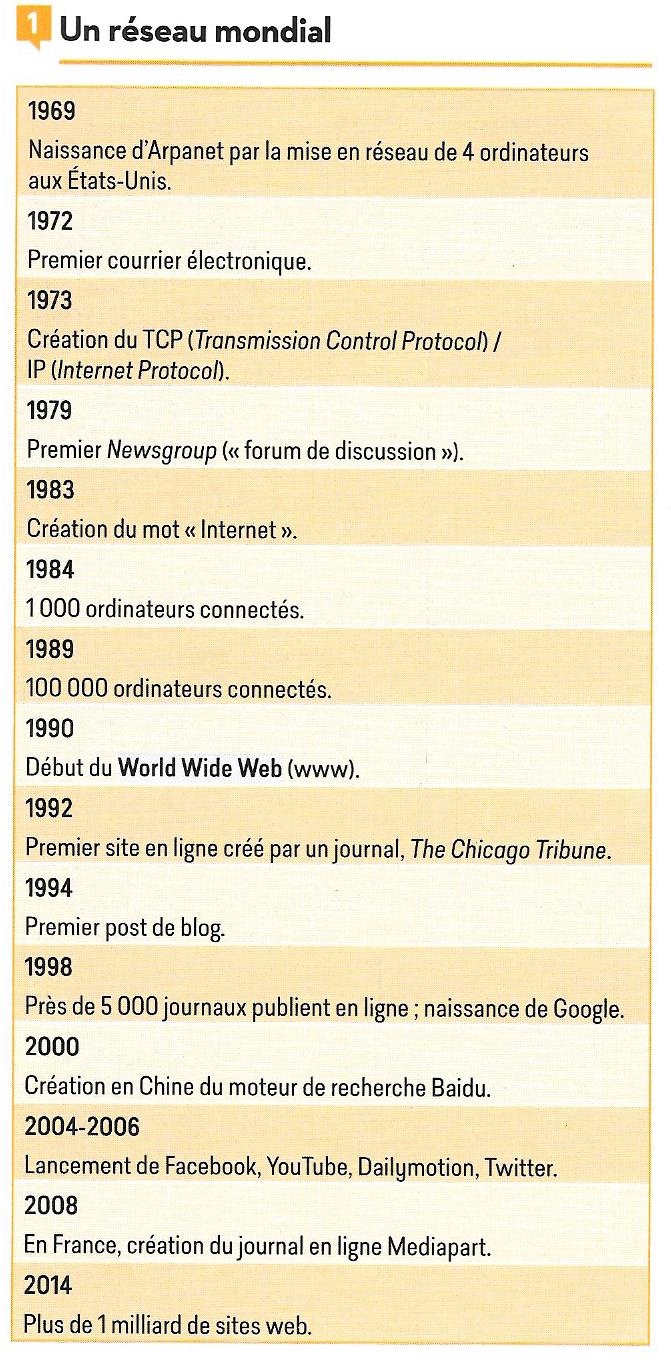 (voir aussi pages 230 et 231)Exemples de questions à se poser : - Quelles sont les principales étapes de l’extension du réseau internet ?- Sur quelle infrastructure physique se construit internet ? Explique.- En quoi peut-on parler d’un nouvel âge de l’information sur le Web ? Quelles sont les limites d’internet ?- Comment internet modifie-t-il le quotidien des individus ?- Comment internet modifie-t-il la presse ?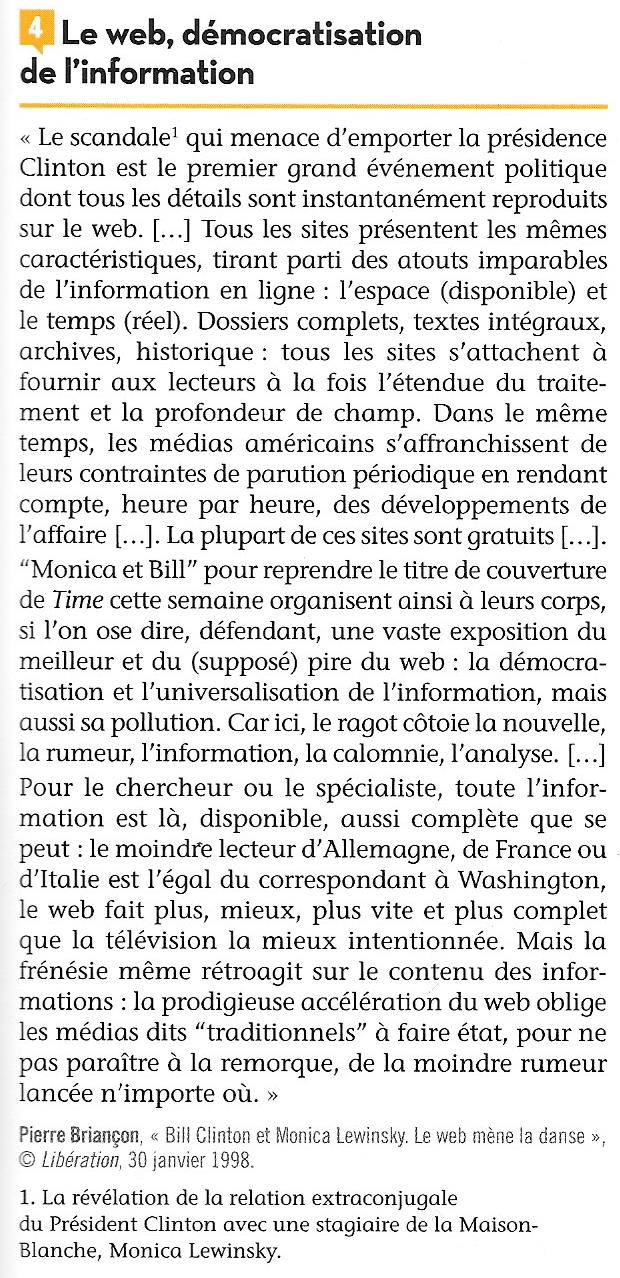 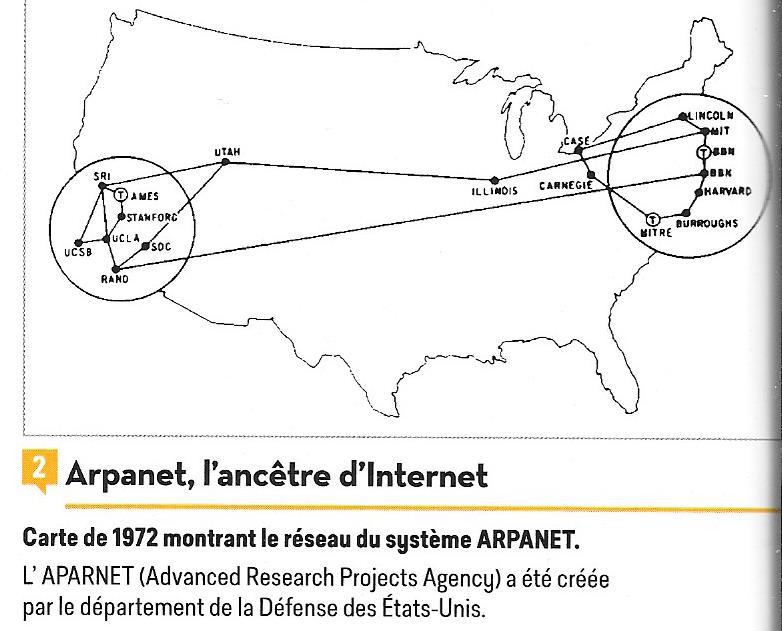 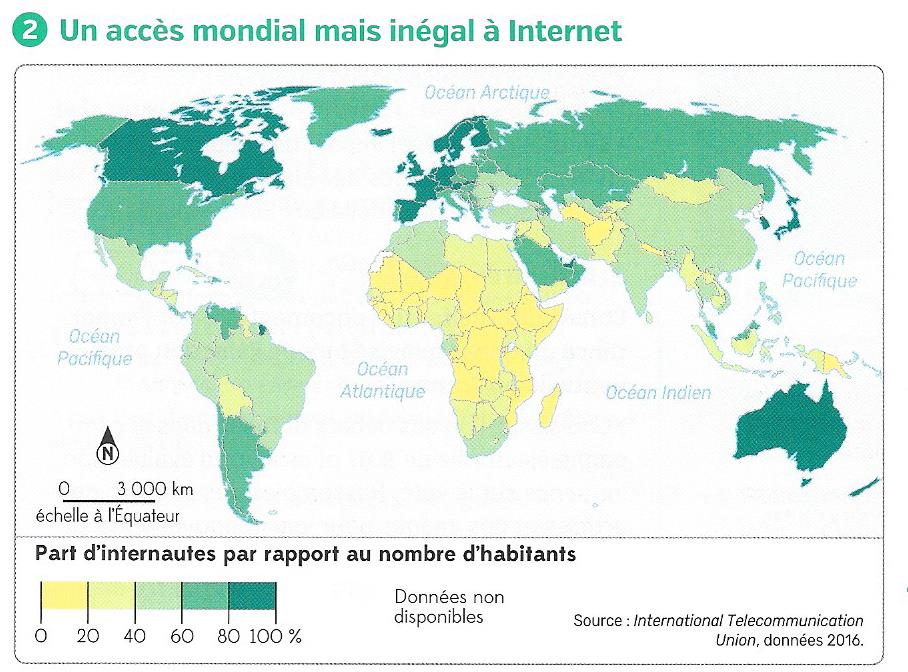 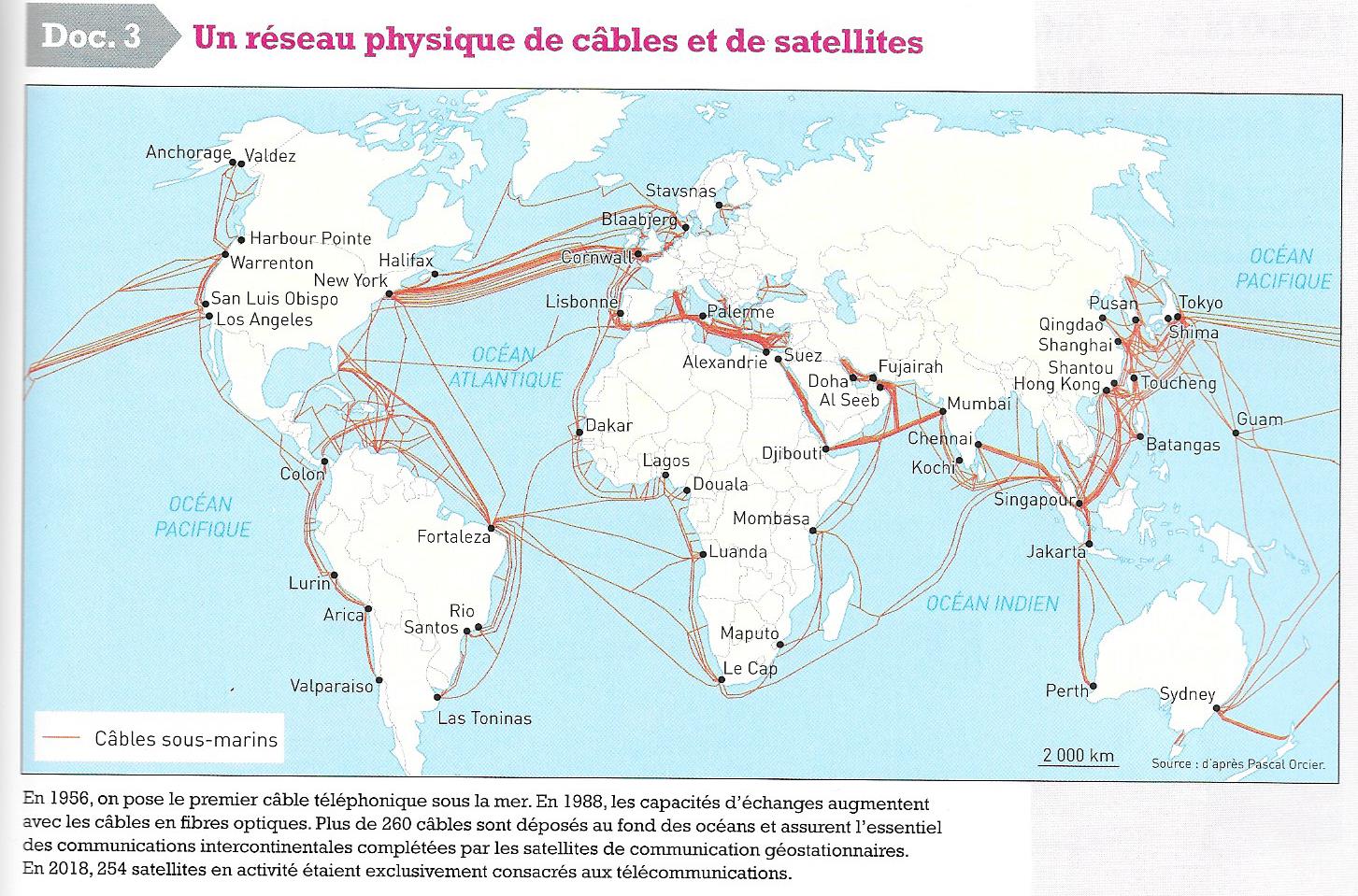 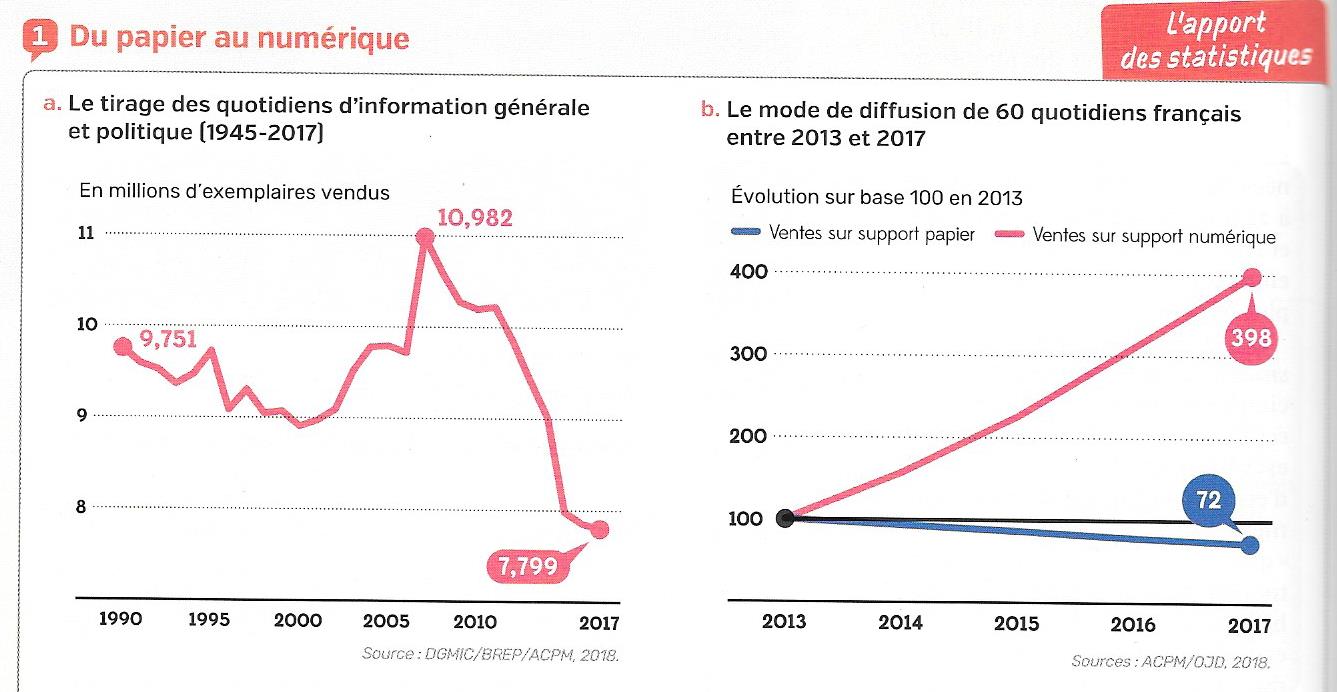 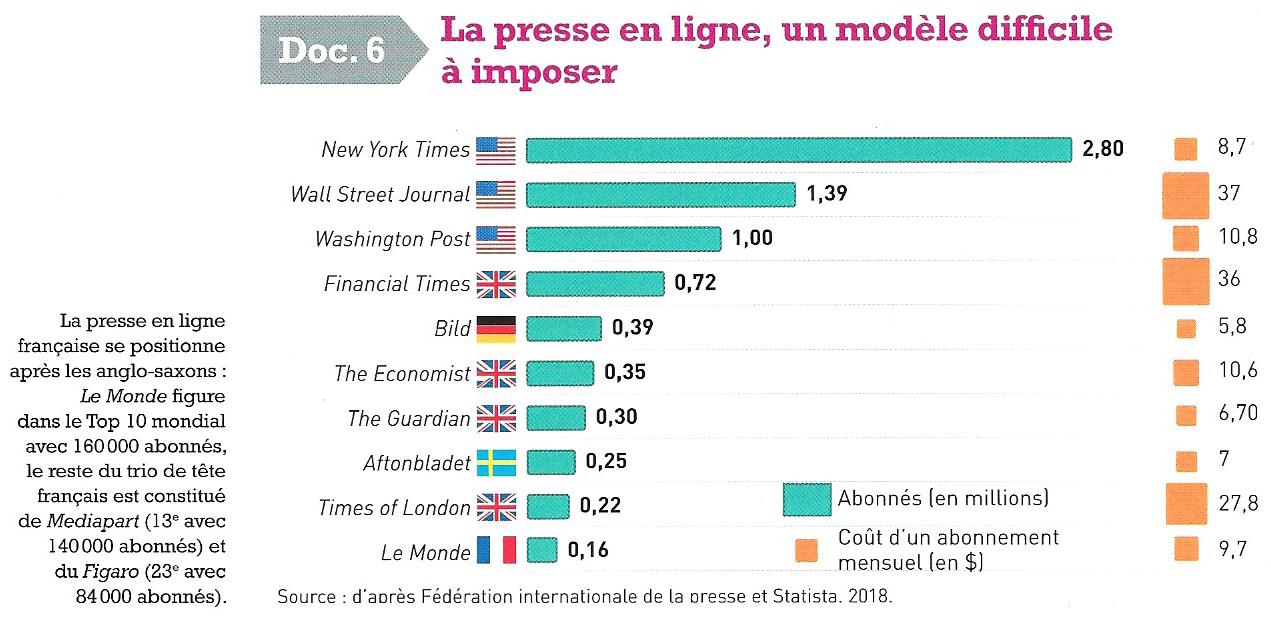 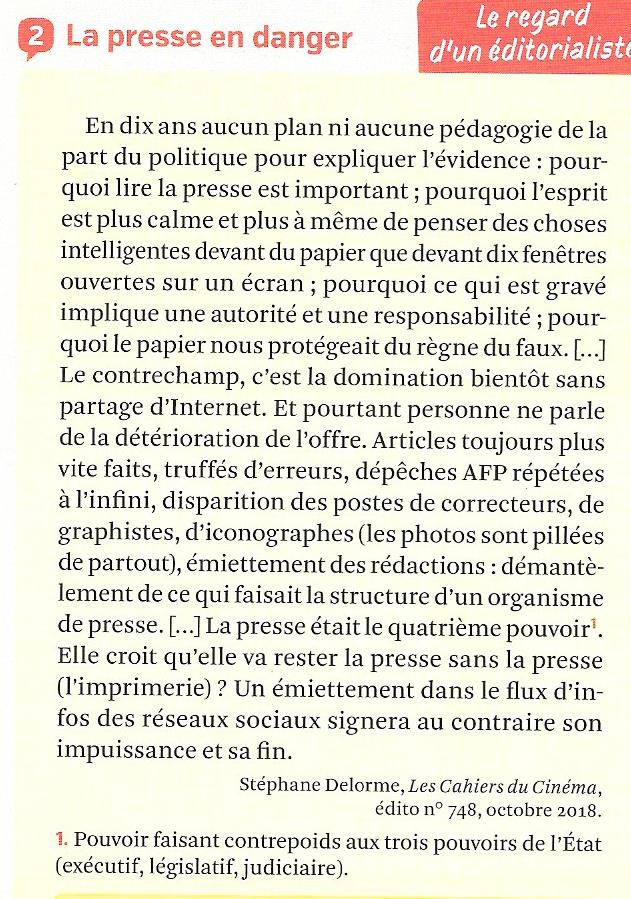 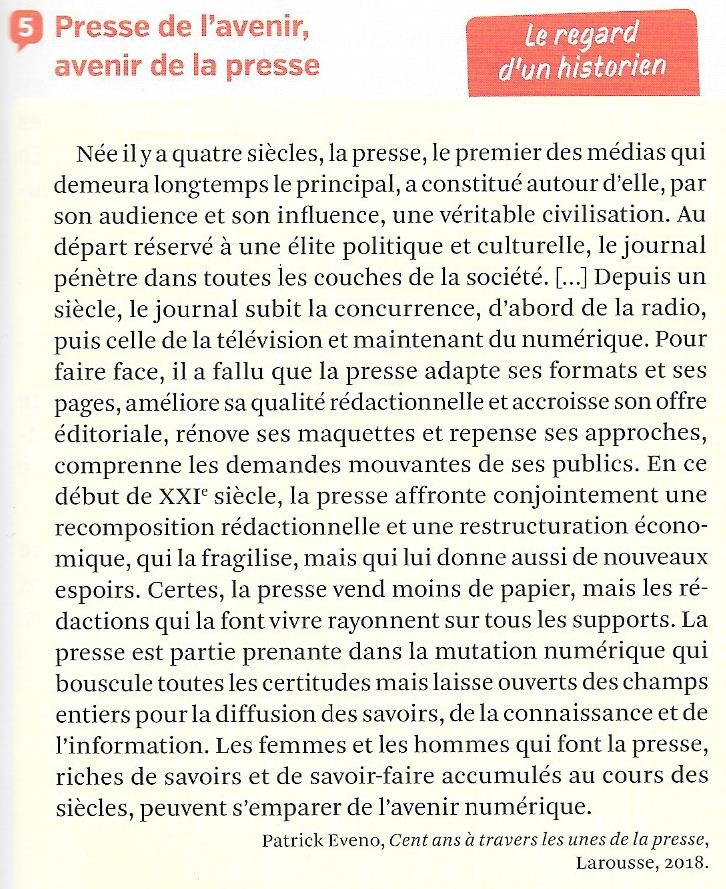 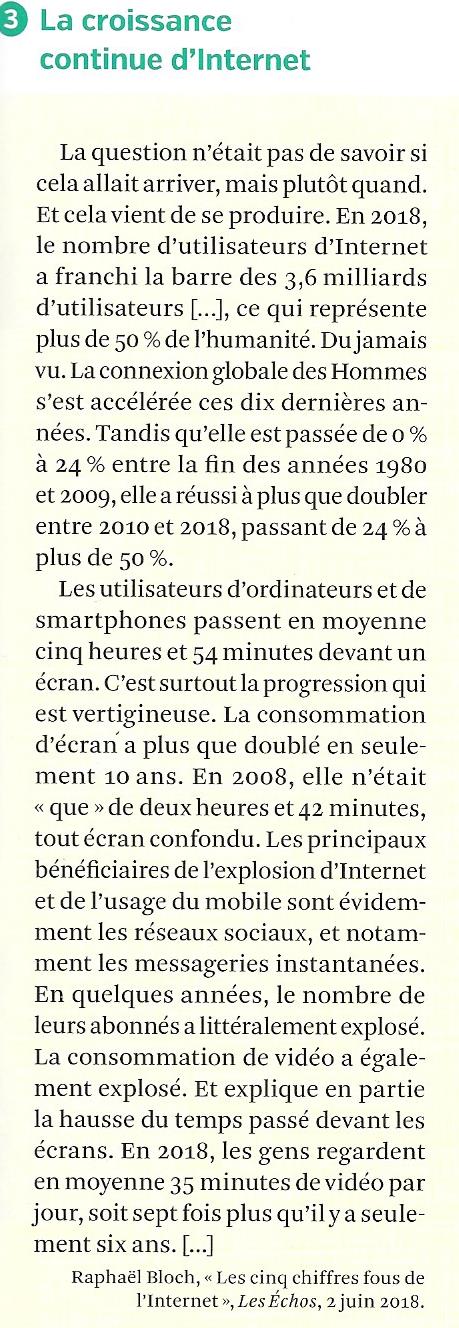 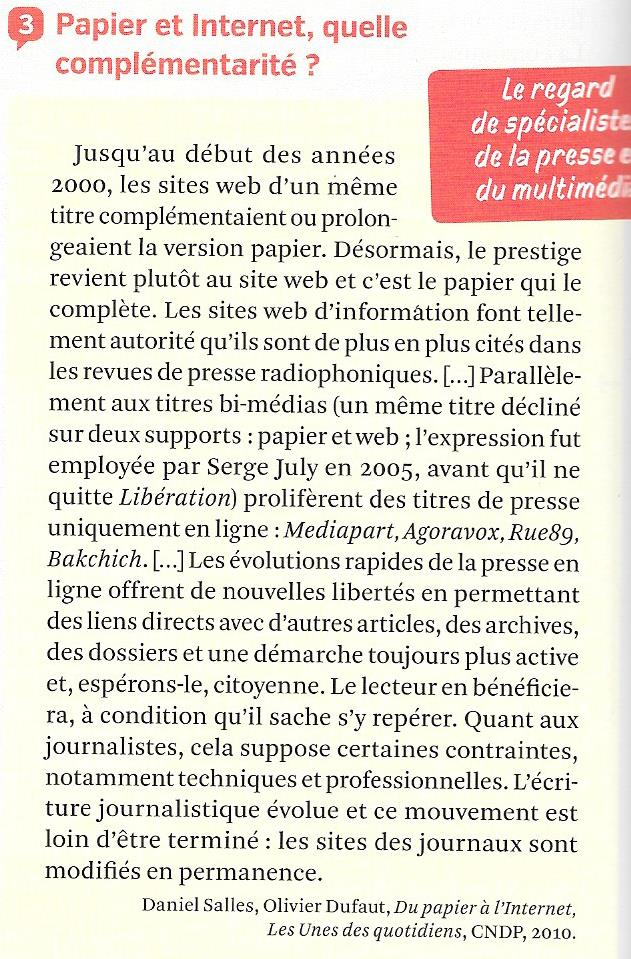 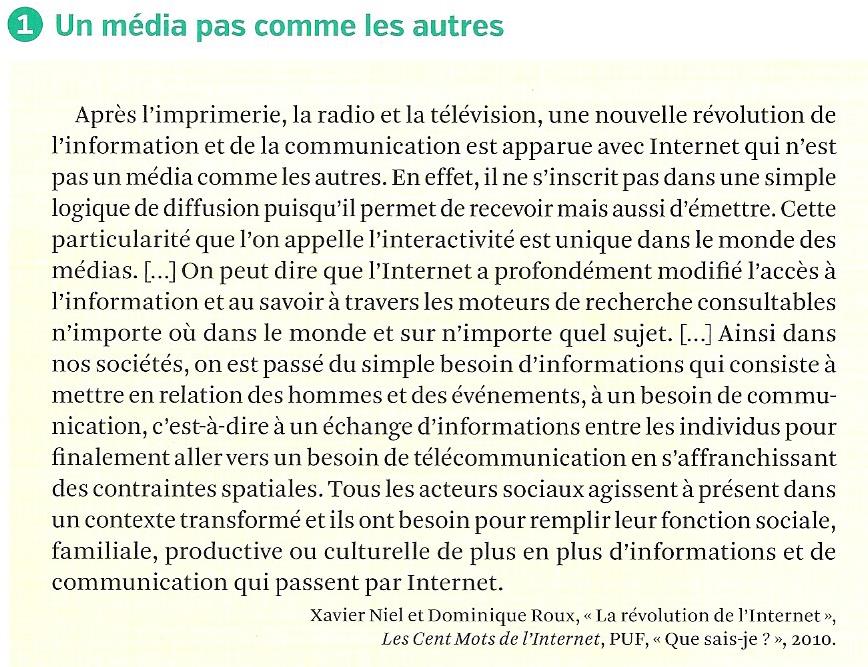 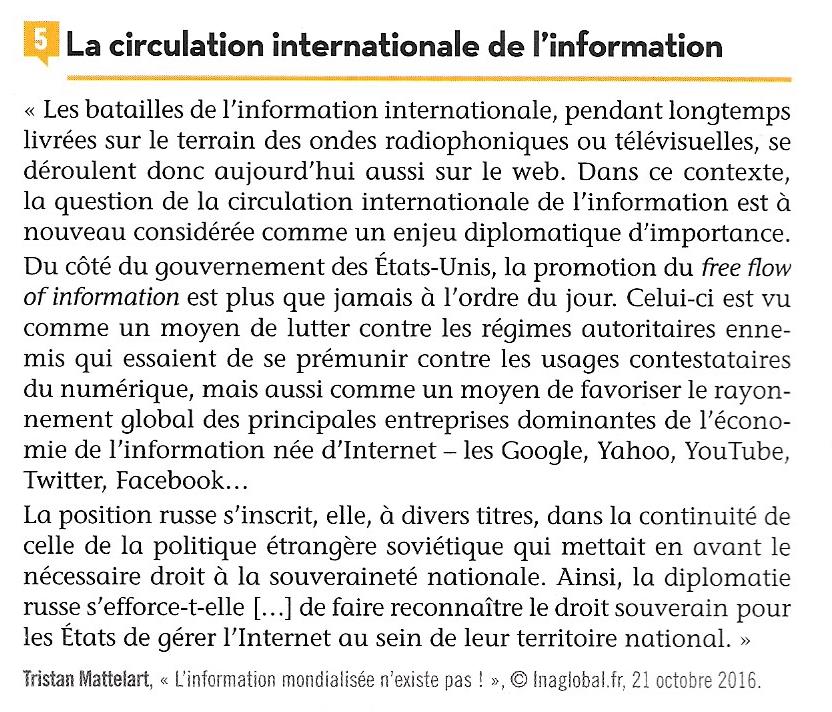 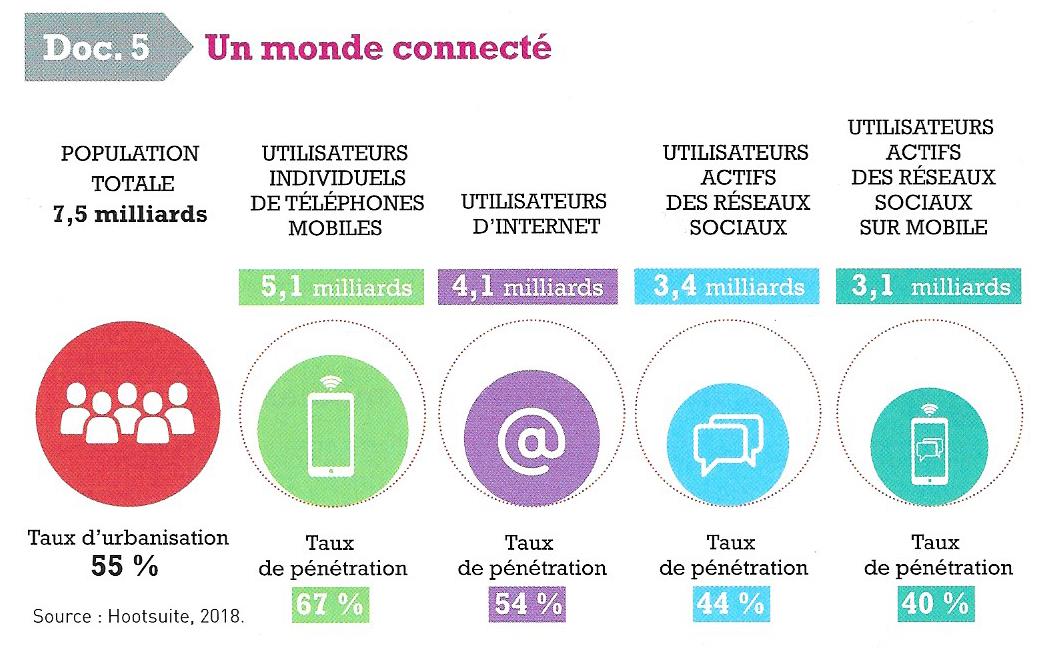 